                                                                                                                                                                                                        О Т К Р Ы Т О Е    А К Ц И О Н Е Р Н О Е     О Б Щ Е С Т В О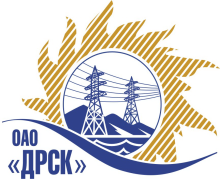 ПРОТОКОЛрассмотрения заявокПРЕДМЕТ ЗАКУПКИ:Открытый запрос предложений на право заключения Договора на поставку:  «Полуприцеп тяжеловоз» для нужд филиала ОАО «ДРСК» «Южно-Якутские ЭС». (Закупка№ 534, раздел 2.2.2)Плановая стоимость: 2 023 728,80 рублей без  учета НДС.ПРИСУТСТВОВАЛИ: постоянно действующая Закупочная комиссия 2-го уровня.ВОПРОСЫ, ВЫНОСИМЫЕ НА РАССМОТРЕНИЕ ЗАКУПОЧНОЙ КОМИССИИ: О признании предложений соответствующими условиям закупкиОб отклонении предложений.3.  О предварительной ранжировке предложений4. О проведении переторжкиВОПРОС 1 «О признании предложений соответствующими условиям закупки»РАССМАТРИВАЕМЫЕ ДОКУМЕНТЫ:Протокол процедуры вскрытия конвертов с заявками участников.Сводное заключение экспертов Моториной О.А. , Шахрай А.Г.Предложения участников.ОТМЕТИЛИ:1. Предложения ОАО Челябинский машиностроительный завод автомобильных прицепов "Уралавтоприцеп" г. Челябинск, ООО ПКФ «Политранс» Челябинск признаются удовлетворяющим по существу условиям закупки. Предлагается принять данные предложения к дальнейшему рассмотрению.ВОПРОС 2 «Об отклонении предложений»РАССМАТРИВАЕМЫЕ ДОКУМЕНТЫ:Протокол процедуры вскрытия конвертов с заявками участников.Сводное заключение экспертов Моториной О.А. , Шахрай А.Г.Предложения участников.ОТМЕТИЛИ:-  ООО «ЭВЕРЕСТ» г. Благовещенск .После рассмотрения первоначального коммерческого предложения поставщика, была запрошена уточняющая информация по пунктам тех. задания № 4, № 7, № 17 и № 20. На основании полученной информации выявлены следующие несоответствия отборочным критериям (обязательным требованиям) технического задания ОАО «ДРСК»:- кроме запрошенной информации дополнительно конкретизирована высота седельно-сцепного устройства (ССУ) 1400 мм в п. 13 ТЗ указано 1350 мм, данное несоответствие отрицательно влияет на управляемость и устойчивость автопоезда во время перевозки крупногабаритного и/или тяжеловесного груза;- доставку полуприцепа до г. Алдана поставщик предлагает осуществить «своим ходом», в п. 7 ТЗ указано, что доставка полуприцепа тяжеловоза должна быть осуществлена только ж.д. транспортом. Считаю целесообразным отметить, что указанные несоответствия являются достаточным основанием для отклонения заявки данного участника.- ИП Бухановский Сергей Викторович г. Благовещенск Участник не предоставил, оферту, коммерческое предложение на поставку продукции. Цена предложения указана в техническом предложении.Считаю целесообразным отметить, что указанное несоответствие является достаточным основанием для отклонения конкурсной заявки данного участника.ВОПРОС 3 «О предварительной ранжировке  предложений»РАССМАТРИВАЕМЫЕ ДОКУМЕНТЫ:Протокол процедуры вскрытия конвертов с заявками участников.Сводное заключение экспертов Моториной О.А. , Шахрай А.Г.Предложения участников.ОТМЕТИЛИ:В соответствии с требованиями и условиями, предусмотренными извещением о закупке и Закупочной документацией, предлагается предварительно ранжировать предложения следующим образом: ВОПРОС 3 «О проведении переторжки»ОТМЕТИЛИ:Учитывая результаты экспертизы предложений Участников закупки, Закупочная комиссия полагает целесообразным проведение переторжки.РЕШИЛИ:1. Признать предложения ООО ПКФ «Политранс» Челябинск, ОАО Челябинский машиностроительный завод автомобильных прицепов "Уралавтоприцеп"
г. Челябинск соответствующими условиям закупки.2.  Отклонить предложения ООО «ЭВЕРЕСТ» г. Благовещенск, ИП Бухановский Сергей Викторович г. Благовещенск 3. Утвердить предварительную ранжировку предложений:1 место: ООО ПКФ «Политранс» Челябинск,2 место: ОАО Челябинский машиностроительный завод автомобильных прицепов "Уралавтоприцеп" г. Челябинск      4.  Провести переторжку.Пригласить к участию в переторжке следующих участников: ООО ПКФ «Политранс» Челябинск, ОАО Челябинский машиностроительный завод автомобильных прицепов "Уралавтоприцеп" г. ЧелябинскОпределить форму переторжки: очно-заочная.Назначить переторжку на 07.05.2013 в 16:00 час. (благовещенского времени).Место проведения переторжки: Место проведения переторжки: 6765000, г. Благовещенск, ул. Шевченко 28, каб. 244Техническому секретарю Закупочной комиссии уведомить участников, приглашенных к участию в переторжке о принятом комиссией решении.ДАЛЬНЕВОСТОЧНАЯ РАСПРЕДЕЛИТЕЛЬНАЯ СЕТЕВАЯ КОМПАНИЯУл.Шевченко, 28,   г.Благовещенск,  675000,     РоссияТел: (4162) 397-359; Тел/факс (4162) 397-200, 397-436Телетайп    154147 «МАРС»;         E-mail: doc@drsk.ruОКПО 78900638,    ОГРН  1052800111308,   ИНН/КПП  2801108200/280150001№ 219-ТПиР               город  Благовещенск06.05.2013г.Место в предварительной ранжировкеНаименование и адрес участникаЦена заявки и иные существенные условия1 местоООО ПКФ «Политранс» Челябинск1 949 152 руб. (без НДС) 2 300 000 руб. (с учетом НДС)Существенные условия. Срок поставки: до 15.07.2013г. Условия оплаты: в течение 30 календарных дней с момента поставки продукции на склад грузополучателя и подписания акта приема-передачи. Гарантийный срок: не менее 12 месяцев.  Действие оферты до 01.07.2013г.2 местоОАО Челябинский машиностроительный завод автомобильных прицепов "Уралавтоприцеп"
г. Челябинск2 000 000 руб. без НДС 2 360 000 руб. (с учетом НДС)Существенные условия. Срок поставки: до 31.07.2013г. ( с правом досрочной поставки). Условия оплаты: в течение 20 календарных дней с момента поставки продукции на склад грузополучателя и подписания акта приема-передачи. Гарантийный срок: не менее 12 месяцев.  Действие оферты до 31.08.2013г.Ответственный секретарь________________________О.А.Моторина